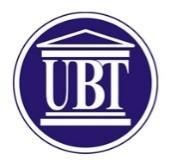 ………………………………………………………………………………………………………………………………………………………… BSc Architecture and Spatial Planning  	 	 Syllabus Subject STATICS Subject Type 	Semester 	ECTS 	Code Subject OBLIGATIVE (O) 	2 	6 	30-MET-254 Lecturer Besian SINANI, PH.D. Assistant Arbëresha KASTRATI, Msc Blertë Retkoceri, Msc Aims and objectives The course covers the following topics; statics of particles: forces in plane, forces in space, equilibrium, moment of a force, moment of a couple, equivalent systems of forces on rigid bodies, equilibrium in two dimensions, equilibrium in three dimensions, distributed forces: centroids and center of gravity, analysis of structures: trusses, frames and machines, internal forces in beams and cables, friction, moments of inertia of areas, moments of inertia of masses, method of virtual work. Results of achievement To provide definition of force and moment vectors and give necessary vector algebra To explain the concept of equilibrium of particles and rigid bodies in plane and 3D space To give information about support types and to give ability to calculate support reactions To explain the equilibrium of structures and internal forces in trusses, and frames To give information about distributed loads 6) To provide information on moment of inertia 7) To explain virtual work concept.    